Ken Mawr UP Church Nursery ScheduleDecember 3, 20178:300-4 Year OldsLinda and Bob PlanzSunday School Hour- Lynne Hopper11:000-2Dona Adamski and Linda Kent3- 4 Year OldsJeannette and Rachel DitzenbergerDecember 10, 20178:300-4 Year OldsRenee and Sierra TrunickSunday School Hour- Sue Marcinko11:000-2Wendy and Tess Smith3- 4 Year OldsDeborah Bucek and Tina ErnstDecember 17, 20178:300-4 Year OldsRachel and Ruth Ramsey11:000-2Barb and Chrissy Cannella3- 4 Year OldsLynn Coleman and Kathy StewartDecember 24, 201710:00 am0-4 Year OldsLari and Willy Skowron4:00 pm0-2 and 3-4 Year OldsLari and Willy Skowron and Lori RyanThe nursery will not be staffed with church volunteers during the 7pm and 10 pm services however, the nurseries are available for your use.December 31, 201710am ServiceLari and Willy Skowron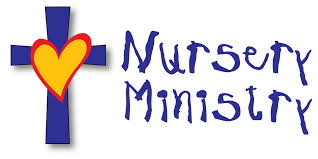 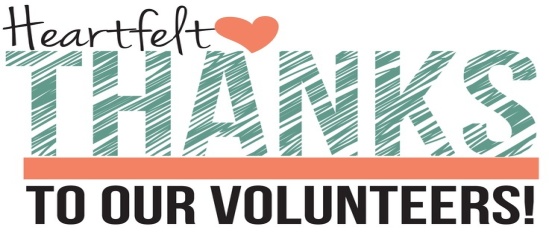 Please arrive 15 minutes before your scheduled time.Please feel free to switch with someone else if you are unable to help on your assigned day. Please call or text Lori at412-480-0342 if you have any questions. January 7, 20188:300-4 Year OldsJustin and Danielle KubanSunday School Hour- Lynne Hopper11:000-2Sandra and Jeanna Dickson3- 4 Year OldsDiane Kuffner and Debbie OrrJanuary 14, 20188:300-4 Year OldsVicky and Dave BensonSunday School Hour- Lori Ryan11:000-2Melissa and Abby McCormick3- 4 Year OldsJennifer and Don LeMastersJanuary 21, 20188:300-4 Year OldsLari and Willy SkowronSunday School Hour- Sue Marcinko11:000-2Della Wozniak and Anne Chimera3- 4 Year OldsAngela Schoppe and Chrissy CannellaJanuary 28, 20188:300-4 Year OldsRachel and Ruth RamseySunday School Hour- Lari Skowron11:000-2Diana and Frank Knapp3- 4 Year OldsPam and Mark Vadas